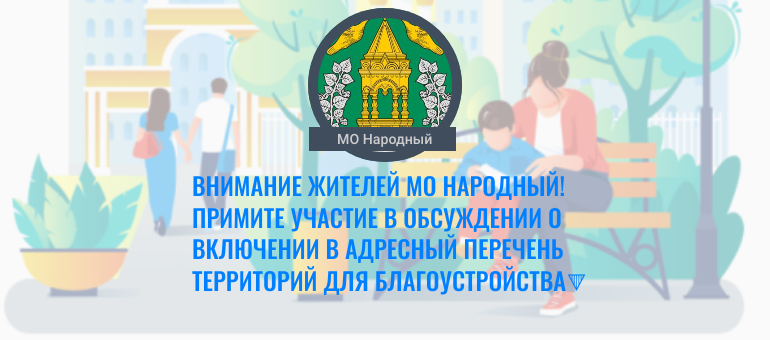 Фотофиксация состояния асфальтобетонного покрытия по адресу Октябрьская набережная д. 62 к. 1 лит. А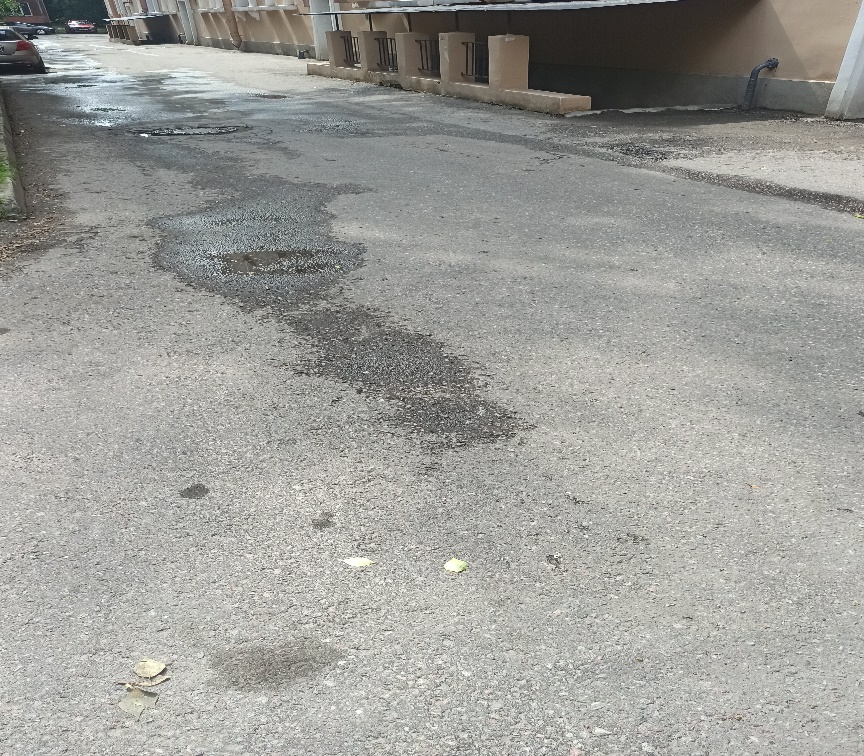 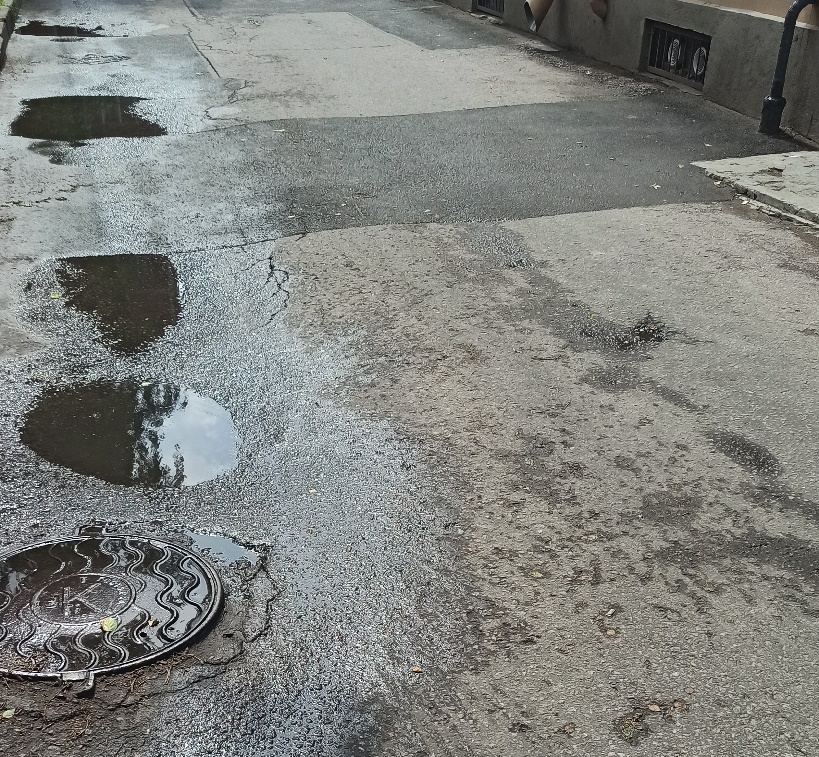 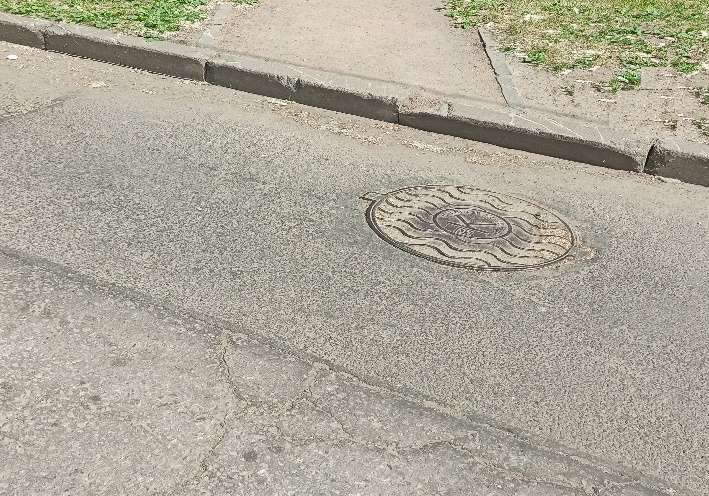 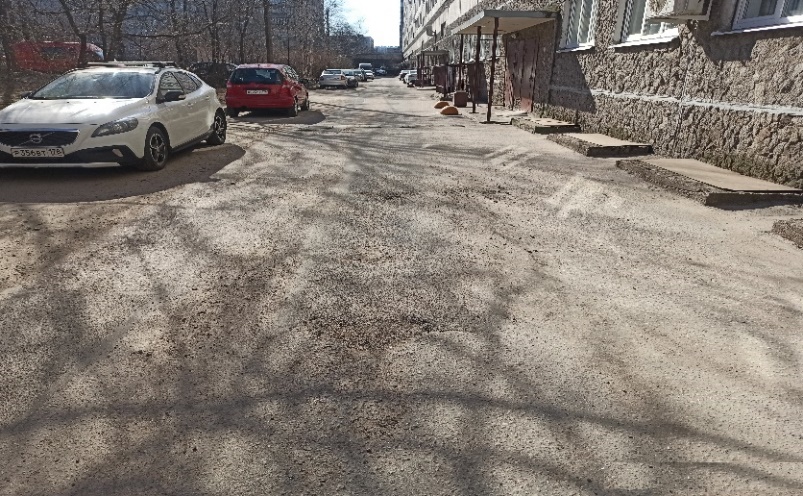 Фотофиксация состояния асфальтобетонного покрытия по адресу Октябрьская набережная д. 60 лит. А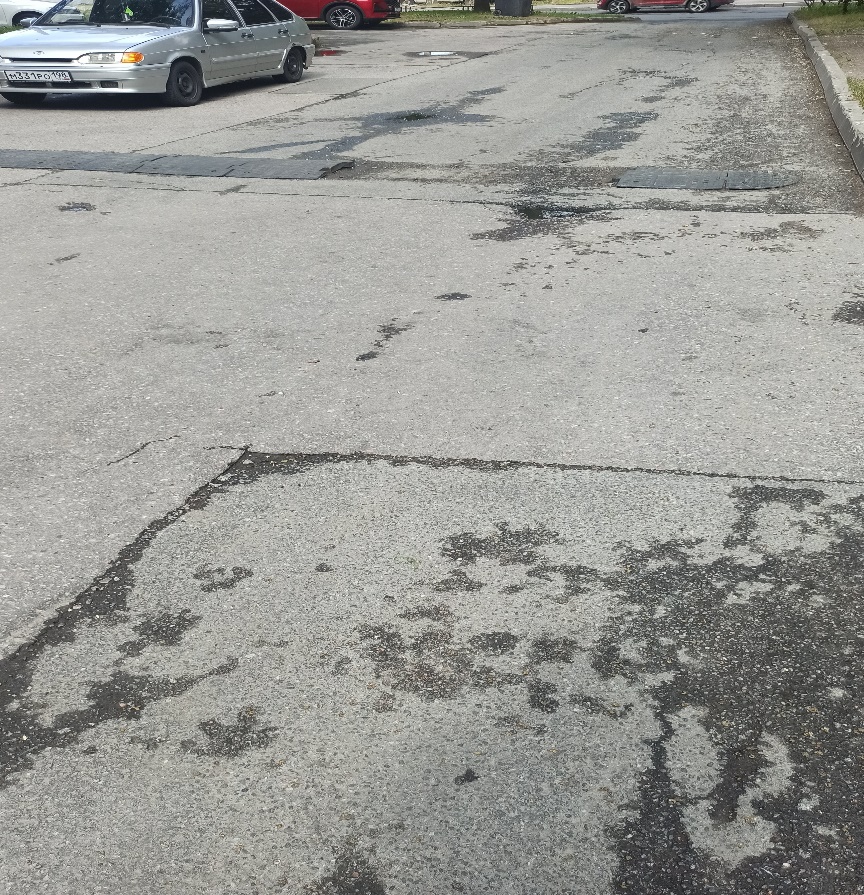 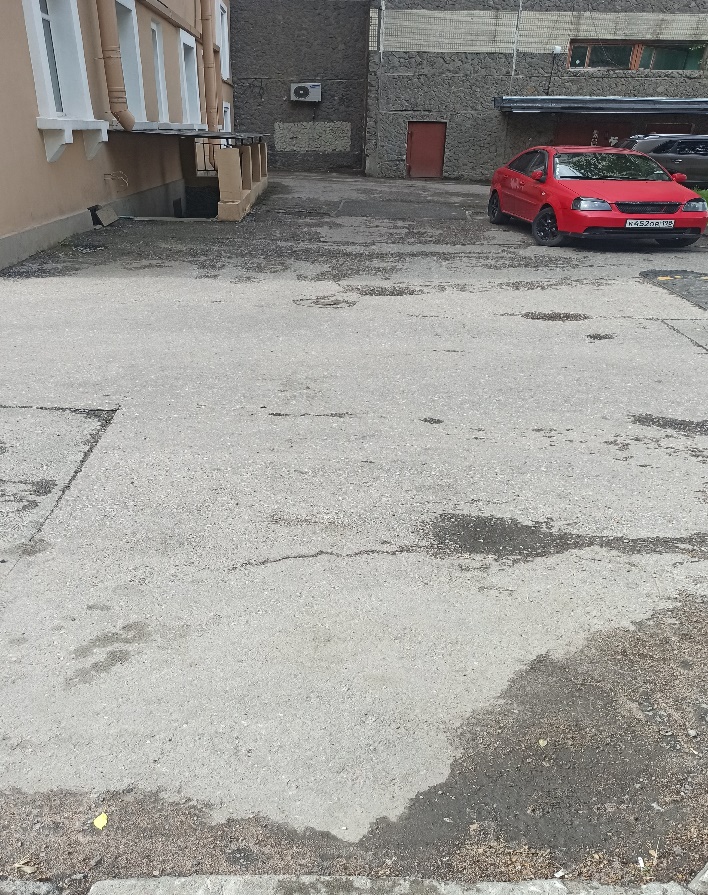 Фотофиксация состояния асфальтобетонного покрытия по адресу Октябрьская набережная д. 64 к. 2 лит. Ч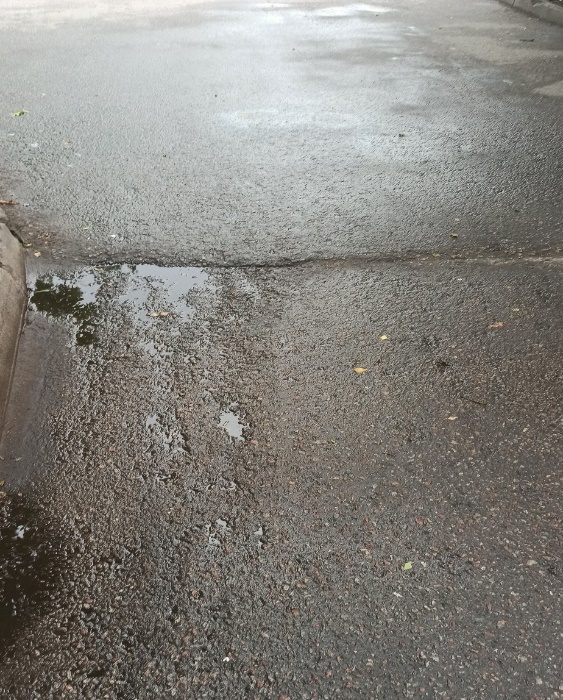 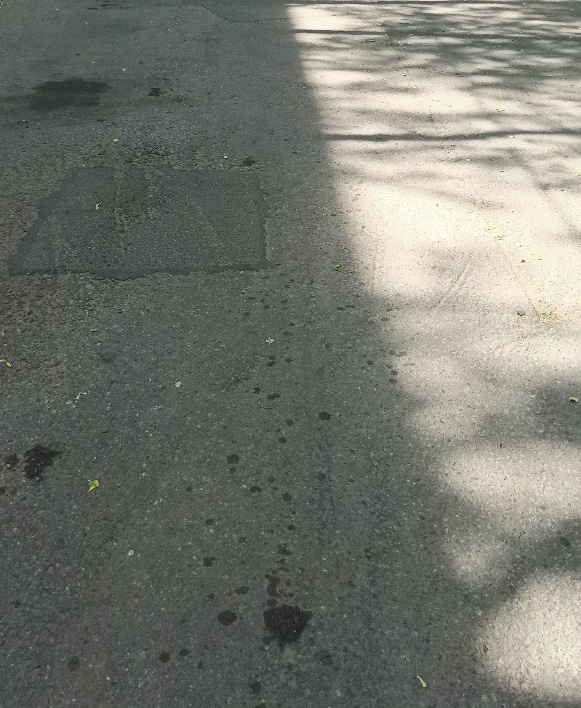 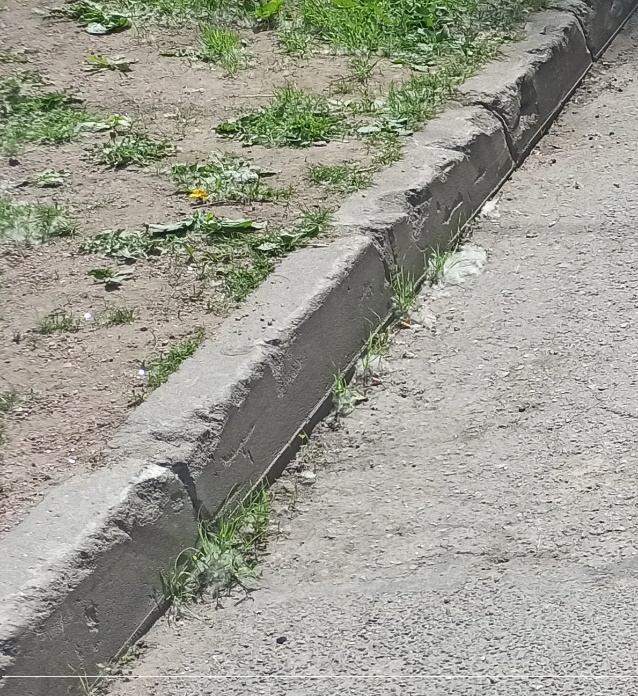 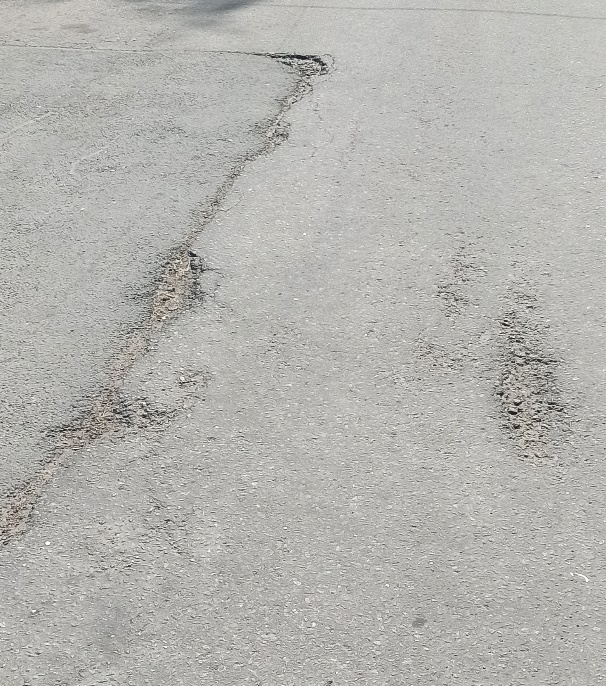 